План застройки «Печное дело»для Регионального чемпионата Красноярского края «молодые профессионалы (WorldSkills) 2019-2010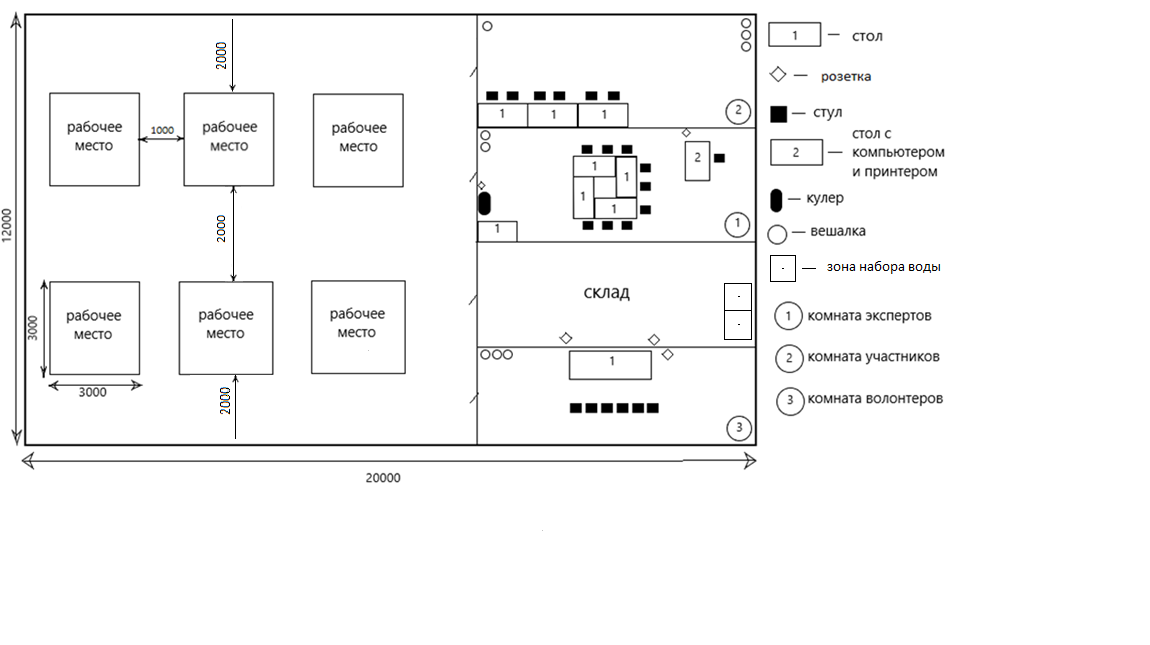 